El Dulce de Leche. 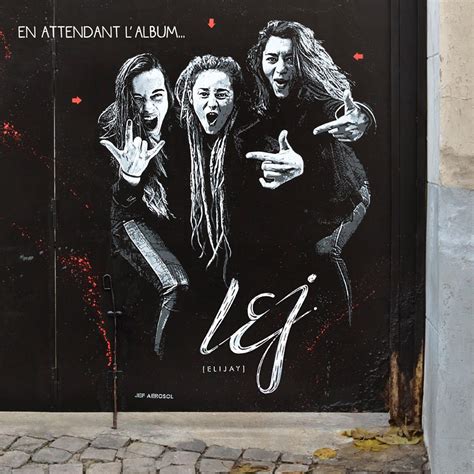 Tryo 2008. Version L.E.J. 2015Strum : B BH H BH x2Intro : Am : B BH H  x3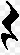                 AmIl n'avait pas idée                    GIl n'avait pas conscience                   AmÀ quel point lui manquaient                     GLes terres de son enfance 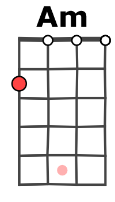                   F / GLa cordillère des An -des                     AmLes cocottes en papier                F    / GLe fumet de la vian- de 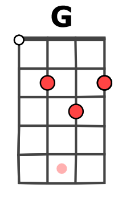                  Am / ↓La confiture de lait                 AmIl n'avait pas idée 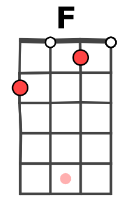               GOn dira inconscience                   AmÀ quel point lui coûtait                  GD'être bloqué en France               F  / GRejoindre le pays                AmL'odeur de l'orchidée                   F     / GLe temps n'a pas enfoui               Am / ↓El dulce de leche REFRAINF       /  G            Am Il faudra reprendre la route F      / G                  Am Devenir Français coûte que coûte F  / G             Am Réfugié dans un tiroir                              F  /                   On passe le temps, on garde espoir          G               Am  / ↓C'est ça être Français j'en doute...       	          Am	Il n'avait pas idée       		             G	Il n'avait pas conscience        		        Am	Comme peuvent marquer   	                     G	Les blessures de l'enfance       		        F    / G	Une larme à Paris       		            Am	Une rose pour Pinochet       		             F   / G	Le temps n'a pas enfoui             		     Am / ↓	Le palais d'Allende           		     Am	Comme il avait souri             		    G	En parlant de la France                  Am	Il raconta sa vie                        G	Ses années de silence                      F       / G	Les tonnelles en fleurs                       Am	Le sang sur le pavé                            F  / G	Le départ pour l'ailleurs                       Am / ↓	El dulce de leche 		REFRAIN		PUIS 2 TEMPS                 AmIl n'avait pas idée                      GMais c'est sans suffisance                 AmOn n'peut qu'imaginer                      GLes parcours de l'errance                   F   / GLe prenant par la main                AmHé l'ami, on y est                   F  / GLa famille les copains                  Am / ↓ La confiture de lait 		REFRAIN